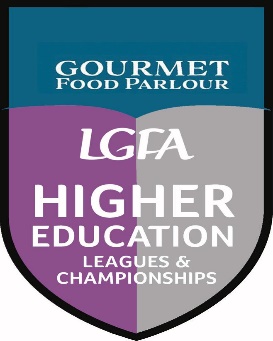 HEC League 2019 Week 1O’Rourke Division 1 Date TimeVenueRoundThursday 10 October 20198.15pmDCU1DCUvUCDWednesday 9 October 20197.30pmQUB1QUBvUUJThursday 10 October 20197.00pmAIT1AITvNUIGCurran Division 2 Date TimeVenueRoundThursday 10 October 20196.45pmDCU1DCU2vTU Dublin1Thursday 10 October 20197.30pmIT Carlow1IT CarlowvUL2Thursday 10 October 20193.00pmMICL1MICL1vWITDivision 5Date TimeVenueRoundWednesday 9 October 20195.00pmUUC1UUCvUUMWednesday 9 October 20192.30pmUUJ1UUJ2vBelfast Met